Kawowy tort brownie ze śliwkami kalifornijskimiPrzepis autorki Candy Company – kulinarnego Bloga Roku 2015Masa kawowa:Mascarpone miksujemy ze śmietanką, cukrem pudrem i kawą przez kilka minut, aż masa będzie gładka i gęsta.Mus śliwkowy:Śliwki kroimy na mniejsze kawałki i mieszamy ze skórką pomarańczową. Zalewamy sokiem z pomarańczy, likierem i odkładamy na minimum 1 godzinę. Dodajemy cukier puder i miksujemy na gładki mus.Złożenie:Blaty brownie przekładamy kremem i musem śliwkowym, dekorujemy czekoladowymi drażami, pralinkami i kwiatami.Składniki:
Brownie:300g masła300g gorzkiej czekolady5 jajek150g ciemnego cukru muscovado120g cukru pudru120g śliwek kalifornijskich175g mąki4 łyżeczki kawy rozpuszczalnejszczypta soliMasa kawowa:500g mascarpone200g śmietany kremówki1-2 łyżki cukru pudru4 łyżeczki kawy rozpuszczalnejMus śliwkowy:70g śliwek kalifornijskichsok i skórka z połowy pomarańczy2 łyżki likieru kawowego (można zastąpić whiskey)1 łyżeczka cukru pudru (opcjonalnie)Przygotowanie:
Brownie:Dno foremek o średnicy 20 lub 23 cm wykładamy papierem do pieczenia, boki smarujemy masłem. Masło rozpuszczamy z czekoladą na małym ogniu i odkładamy do ostygnięcia.Śliwki kalifornijskie siekamy na małe kawałki i obtaczamy je w niewielkiej ilości mąki, żeby się nie sklejały, odkładamy. Jajka ubijamy z cukrami, aż będą jasne i puszyste, ok. 5-6 minut. Dodajemy przestudzoną czekoladę i miksujemy na gładką masę. Dodajemy mąkę, kawę i mieszamy. Na końcu wsypujemy śliwki. Ciasto przelewamy do przygotowanych foremek i pieczemy przez ok. 25-35 minut w temperaturze 175 C (w zależności od wielkości foremki). Studzimy. Ciasto można też piec na raty.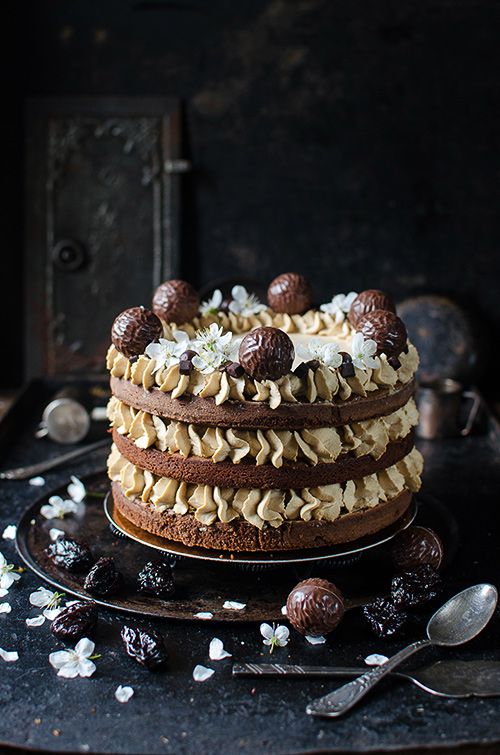 Składniki:
Brownie:300g masła300g gorzkiej czekolady5 jajek150g ciemnego cukru muscovado120g cukru pudru120g śliwek kalifornijskich175g mąki4 łyżeczki kawy rozpuszczalnejszczypta soliMasa kawowa:500g mascarpone200g śmietany kremówki1-2 łyżki cukru pudru4 łyżeczki kawy rozpuszczalnejMus śliwkowy:70g śliwek kalifornijskichsok i skórka z połowy pomarańczy2 łyżki likieru kawowego (można zastąpić whiskey)1 łyżeczka cukru pudru (opcjonalnie)Przygotowanie:
Brownie:Dno foremek o średnicy 20 lub 23 cm wykładamy papierem do pieczenia, boki smarujemy masłem. Masło rozpuszczamy z czekoladą na małym ogniu i odkładamy do ostygnięcia.Śliwki kalifornijskie siekamy na małe kawałki i obtaczamy je w niewielkiej ilości mąki, żeby się nie sklejały, odkładamy. Jajka ubijamy z cukrami, aż będą jasne i puszyste, ok. 5-6 minut. Dodajemy przestudzoną czekoladę i miksujemy na gładką masę. Dodajemy mąkę, kawę i mieszamy. Na końcu wsypujemy śliwki. Ciasto przelewamy do przygotowanych foremek i pieczemy przez ok. 25-35 minut w temperaturze 175 C (w zależności od wielkości foremki). Studzimy. Ciasto można też piec na raty.15 porcjiCzas przygotowania:60 min + 60 min pieczenie
